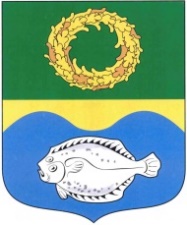 ОКРУЖНОЙ СОВЕТ ДЕПУТАТОВМУНИЦИПАЛЬНОГО ОБРАЗОВАНИЯ«ЗЕЛЕНОГРАДСКИЙ ГОРОДСКОЙ ОКРУГ» КАЛИНИНГРАДСКОЙ ОБЛАСТИ(второго созыва)РЕШЕНИЕ от 21 апреля 2021 года                                                                       № 70 Зеленоградск                                  О внесении изменений в перечень муниципального имущества Зеленоградского городского округа, планируемого к приватизациив 2021 году, прилагаемый к программе приватизации муниципального имущества Зеленоградского городского округа на 2021 год, утвержденной решением окружного Совета депутатовЗеленоградского городского округа от 21 декабря 2020 года № 46Заслушав и обсудив информацию заместителя главы администрации Зеленоградского городского округа Заболотного С.А., в соответствии с Федеральным законом от 21 декабря 2001 года № 178 - ФЗ «О приватизации государственного и муниципального имущества», Уставом Зеленоградского городского округа окружной Совет депутатов Зеленоградского городского округаРЕШИЛ:Внести в перечень муниципального имущества Зеленоградского городского округа, планируемого к приватизации в 2021 году, прилагаемый к программе приватизации муниципального имущества Зеленоградского городского округа на 2021 год, утвержденной решением окружного Совета депутатов Зеленоградского городского округа от 21 декабря 2020 года № 46, следующее изменение: дополнить строкой № 12 согласно приложению.Опубликовать решение в газете «Волна» и разместить на официальном сайте органов местного самоуправления Зеленоградского городского округа.Решение вступает в силу со дня официального опубликования.Глава Зеленоградского городской округа                                                   С.В. КулаковПриложение к решению окружного Совета депутатов Зеленоградского городского округа  от 21 апреля 2021 года № 70     № п/пНаименование, характеристика имущества (правообладатель)Местонахождение имуществаСрок арендыПредполагаемые способы приватизации   12.Нежилое здание -котельная39:05:020205:94 Зеленоградский район,п. Рыбачий, ул. Школьная, д. 3-открытый аукцион в электронной форме